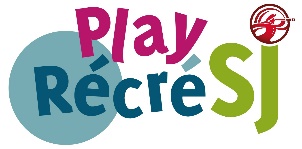 Spring: April 1 – May 16th, 2024				Summer: May 17th – September 6th, 2023 			Fall: September 7th – November 1st, 2024		PLEASE NOTE:	PLEASE MAKE SURE NO ONE ELSE FROM YOUR TEAM, LEAGUE OR ORGANIZATION IS APPLYING FOR THE SAME FILEDS AS YOU AREADDRESS APPLICATION TO:	Growth & Community Services, The City of Saint John					              Sportsfield Application                                               			              P.O. Box 1971					Email: darrell.fountain@saintjohn.ca			              Saint John, NB                                                              Fax: 658-2902	   	                             E2L 4L1League /Team NameAge of Participants (Please Circle)YouthAdult (18 & Older)Level of PlayNon CompetitiveCompetitiveNo. of Players / TeamsNo. of SJ ResidentContact of Two Official RepresentativesContact of Two Official RepresentativesContact of Two Official RepresentativesContact of Two Official RepresentativesContact of Two Official RepresentativesContact of Two Official RepresentativesContact of Two Official RepresentativesContact of Two Official Representatives1st Name2nd NameAddressAddressCityCityPostal CodePostal CodePhone (Home)WorkPhone (Home)WorkPhone (Home)CellPhone (Home)CellEmailEmailField PreferenceStart Date / End DateDay(s) of WeekTime1.2.3.4.5.Field PreferenceStart Date / End DateDay(s) of WeekTime1.2.3.4.5.6.7.8.Field PreferenceStart Date / End DateDay(s) of WeekTime1.2.3.4.5.Indemnification and Insurance Requirements Yes, Organization/Group has own insurance and will provide a copy to the City of Saint John No, Organization/Group does not have insurance and will require it through the City of Saint John’s insurance centerIndemnification and Insurance Requirements Yes, Organization/Group has own insurance and will provide a copy to the City of Saint John No, Organization/Group does not have insurance and will require it through the City of Saint John’s insurance centerIndemnification and Insurance Requirements Yes, Organization/Group has own insurance and will provide a copy to the City of Saint John No, Organization/Group does not have insurance and will require it through the City of Saint John’s insurance centerIndemnification and Insurance Requirements Yes, Organization/Group has own insurance and will provide a copy to the City of Saint John No, Organization/Group does not have insurance and will require it through the City of Saint John’s insurance centerSport Field Booking Acknowledgments I have read the following:  By applying for ice with the City of Saint John, the above-named association/league/team recognizes its responsibility to allow participants the option to select or deny an informed consent request to share personal information with the City of Saint John for residency verification purposes.  Sport Field Booking Acknowledgments I have read the following:  By applying for ice with the City of Saint John, the above-named association/league/team recognizes its responsibility to allow participants the option to select or deny an informed consent request to share personal information with the City of Saint John for residency verification purposes.  Sport Field Booking Acknowledgments I have read the following:  By applying for ice with the City of Saint John, the above-named association/league/team recognizes its responsibility to allow participants the option to select or deny an informed consent request to share personal information with the City of Saint John for residency verification purposes.  Sport Field Booking Acknowledgments I have read the following:  By applying for ice with the City of Saint John, the above-named association/league/team recognizes its responsibility to allow participants the option to select or deny an informed consent request to share personal information with the City of Saint John for residency verification purposes.  We have read the attached 2024 Outdoor Facility Booking Procedures Guide and on behalf of the above-named group, we agree to abide by them.  We also understand that we are personally responsible for the complete and full payment of all monies payable to:  City of Saint John.  We understand non-compliance will terminate our field time.We have read the attached 2024 Outdoor Facility Booking Procedures Guide and on behalf of the above-named group, we agree to abide by them.  We also understand that we are personally responsible for the complete and full payment of all monies payable to:  City of Saint John.  We understand non-compliance will terminate our field time.We have read the attached 2024 Outdoor Facility Booking Procedures Guide and on behalf of the above-named group, we agree to abide by them.  We also understand that we are personally responsible for the complete and full payment of all monies payable to:  City of Saint John.  We understand non-compliance will terminate our field time.We have read the attached 2024 Outdoor Facility Booking Procedures Guide and on behalf of the above-named group, we agree to abide by them.  We also understand that we are personally responsible for the complete and full payment of all monies payable to:  City of Saint John.  We understand non-compliance will terminate our field time.Dated:Signed: